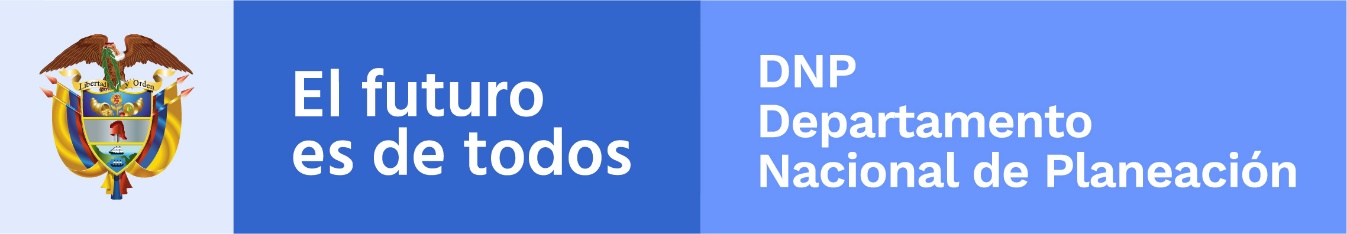 INFORME DE EMPALME ENTRE GOBIERNOS NACIONALESSECTOR ADMINISTRATIVO Y ESTRUCTURA DE LA ENTIDADIndicar el sector administrativo al que pertenece la entidad y describa la estructura interna de la misma.Rta/ Unidad Administrativa Especial del orden nacional, denominada Unidad Nacional de Protección (UNP), con personería jurídica, autonomía administrativa y financiera y patrimonio propio, adscrita al Ministerio del Interior, hace parte del Sector Administrativo del Interior y tiene carácter de organismo nacional de seguridad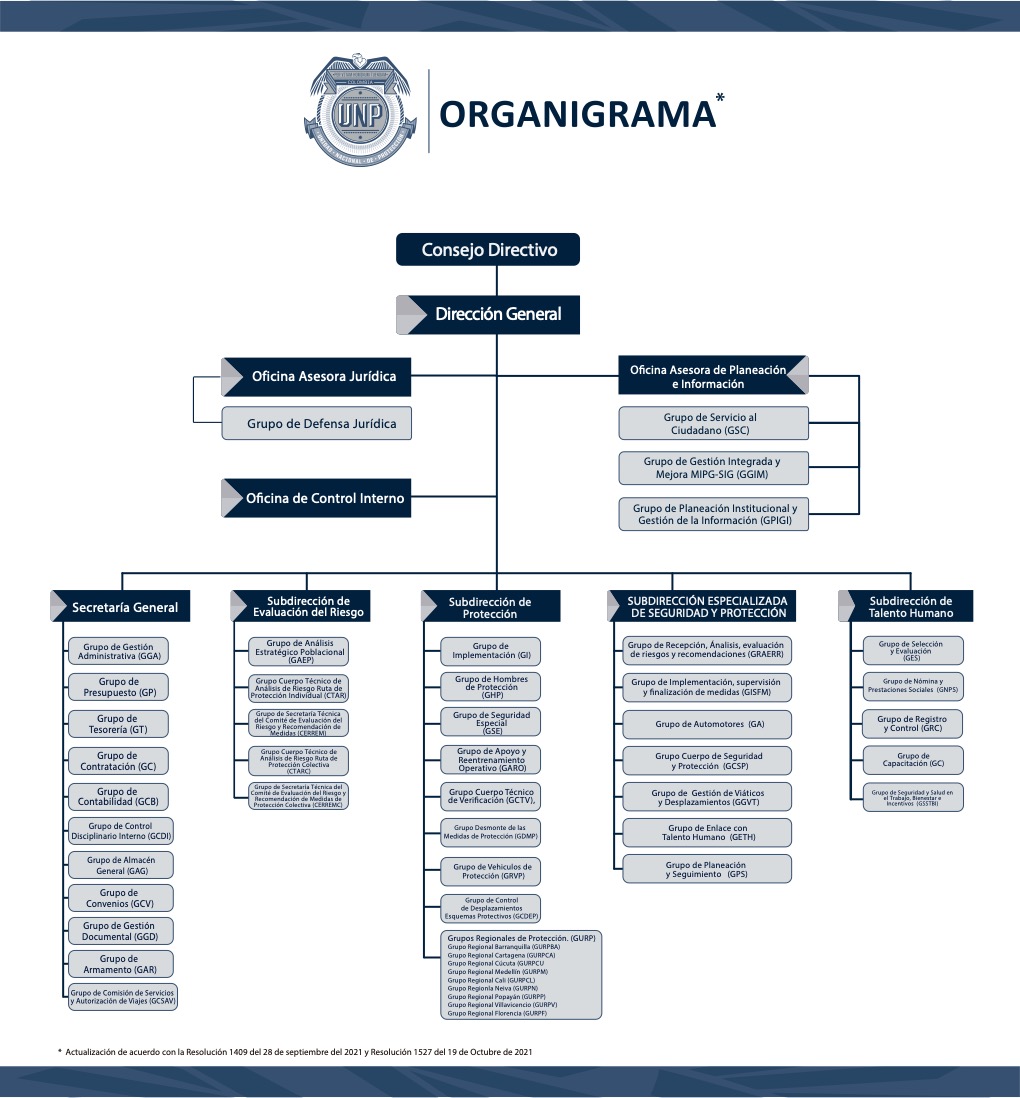 NORMATIVIDAD QUE LE APLICARelacione la normativa que le asigna funciones a la entidad, así como la normativa vigente que las reglamenta. REGLAMENTOS, MANUALES DE ORGANIZACIÓN, DE PROCEDIMIENTOSRelacione los reglamentos, manuales de organización y de procedimientos vigentes.INFORME DE LA ENTIDADINFORME DE GESTIÓNDATOS GENERALES	INFORME RESUMIDO O EJECUTIVO DE LA GESTIÓN:Durante el periodo reportado desde la Dirección General de la Unidad Nacional de Protección se gestionaron acciones dirigidas a los tres programas de prevención y protección encabezados por la Entidad, a saber:Programa de Protección de los Derechos a la Vida, la Libertad, la Integridad y la Seguridad de Personas, Grupos y Comunidades. Programa Especial de Protección Integral para Dirigentes, Miembros y Sobrevivientes de la Unión Patriótica y el Partido Comunista Colombiano. Programa Especial de Seguridad y Protección.  ¿CÓMO SE RECIBIERON LAS TEMÁTICAS ESTRATÉGICAS A CARGO DE LA UNP?Las temáticas estratégicas se recibieron según el Plan Estratégico Sectorial del Interior correspondiente a la vigencia 2014-2018, en el cual la UNP tenía un solo objetivo estratégico sectorial: Promover el respeto y garantía de los Derechos Humanos y del Derecho Internacional Humanitario, con cinco prioridades. A saber: Número de Evaluaciones de Riesgo con valoración extrema o extraordinario aprobadas para la Protección y el Derecho a la Vida de los beneficiarios. Crear nuevas Unidades Operativas y Administrativas a nivel Nacional de la UNP para Generar un mayor cubrimiento y confianza de la ciudadanía. Generar confianza mediante la prestación del servicio de protección a la ciudadanía y los beneficiarios del programa (encuesta de satisfacción al usuario).Número de Evaluaciones de Riesgo con valoración extrema o extraordinaria aprobadas para la protección y el Derecho a la Vida de grupos y comunidades étnicas. Elaboración e implementación de la ruta de protección Colectiva.¿QUÉ ACCIONES ADELANTÓ LA ENTIDAD DURANTE EL PERIODO DE GOBIERNO EN CADA UNA DE LAS TEMÁTICAS ESTRATÉGICAS, DEFINIDAS EN EL NUEVO PLAN ESTRATÉGICO SECTORIAL?En el actual Plan Estratégico Sectorial del Interior, ligado al Plan Nacional de Desarrollo (2018-2022 Pacto por Colombia, pacto por la equidad), la UNP tiene responsabilidades en los siguientes dos objetivos estratégicos sectoriales: en primer lugar, Promover y proteger los derechos humanos, especialmente la vida, la libertad, la seguridad, así como los derechos de autor y conexos, fundamentados en la cultura de legalidad y emprendimiento; en segundo lugar, Fortalecer la Gestión y desempeño del Sector Interior.En primera medida, con el propósito de cumplir los dos objetivos estratégicos sectoriales señalados anteriormente, y como acciones durante el periodo de gobierno, se definieron las siguientes prioridades estratégicas:Reducir el tiempo de respuesta promedio entre la aprobación y la implementación de medidas de protección en la ruta individual para defensores y defensoras de Derechos Humanos y otras poblaciones previstas en el del Decreto 1066 de 2015.Liderar la actualización y adecuación de las medidas de prevención y protección con enfoque diferencial con énfasis en la protección colectiva y mecanismos de autoprotección.Incorporar el análisis de contexto como mecanismo para la identificación anticipada o temprana de las amenazas, riesgos y vulnerabilidades de las poblaciones objeto.Liderar el desarrollo del Modelo Integrado de Planeación y Gestión (MIPG).Certificar la entidad en cuatro Normas Internacionales: - ISO 9001: Gestión de Calidad; - 14001: Gestión Medioambiental; - 27001: Seguridad de la Información; - 45001: Gestión de la Seguridad y Salud en el Trabajo.En segunda medida, se adelantaron las siguientes acciones para cumplir las prioridades estratégicas:PRINCIPALES LOGROS ESTRATÉGICOSEl director general impartió instrucciones y líneas de trabajo a todas las dependencias internas con el propósito de mejorar la gestión de la Entidad, y cumplir con su misionalidad desde un enfoque de eficiencia, eficacia y de resultados; y de esta manera alcanzar las prioridades estratégicas. A continuación de listan y explican los principales logros obtenidos, discriminados por dependencia, como resultado del direccionamiento estratégico:5.1 DIRECCIÓN GENERAL Siguiendo las instrucciones del presidente de la República y del ministro del Interior, y como integrantes de la Comisión Intersectorial para la Respuesta Rápida a las Alertas Tempranas (CIPRAT), la UNP atiende estos documentos de advertencia emitidos por la Defensoría del Pueblo desde el más alto nivel de la Entidad. Para lo cual se conformó un equipo con dedicación exclusiva, adscrito a la Dirección General, el cual atendió un total de 76 alertas tempranas en el periodo reportado, con 131 recomendaciones directas a la UNP, las cuales han sido gestionadas debidamente con su respectivo reporte en SIGOB-CIPRAT. Total, de alerta tempranas atendidas en el cuatrienio:Se establecieron las directrices para la correcta motivación de los actos administrativos de adopción de medidas de protección, en atención a las recomendaciones de la Corte Constitucional. Total, de resoluciones proferidas por la Dirección General, relacionadas con la adopción de medidas de protección, en el periodo reportado: 26 de junio de 2020 a 13 de junio 2022.Total, de resoluciones proferidas por la Dirección General, relacionadas con la adopción de medidas de protección, en el cuatrienio:Se creó el eje misional #UNPEnTerritorio con el cual se fortalece la presencia de la UNP en todo el país, que se traduce en la defensa integral de líderes sociales, defensores de Derechos Humanos y grupos étnicos. Este eje misional promueve el diálogo cercano con todos los grupos poblacionales. Es un enfoque que entiende la defensa de la vida y los Derechos Humanos.#UNPEnTerritorio obedece a los principios que el gobierno del presidente Iván Duque Márquez ha impartido para el robustecimiento de las bases identitarias de los grupos étnicos. #UNPEnTerritorio se define como la aplicación de herramientas que respaldan la seguridad integral y el afianzamiento de los pueblos indígenas. #UNPEnTerritorio ha entregado más de 44.319 medidas de protección en todo el territorio nacional. #UNPEnTerritorio ha beneficiado más de 436.392 personas. Con #UNPEnTerritorio se han visitado, a la fecha, 440 municipios, con sus corregimientos y veredas, en 31 departamentos.  Este eje misional cambió la tradición de protección, respetando los enfoques diferenciales. Además de lo anterior, este eje misional fortaleció la presencia de la Entidad a nivel nacional, como resultado de lo cual se abrieron sedes de la UNP en lo cual se profundizará en los resultados de la Secretaría General, a continuación. 5.2 SECRETARÍA GENERALCon el propósito de fortalecer la presencia institucional de la UNP en el país, en cumplimiento del plan de expansión ordenado por la Dirección General, se gestionaron recursos para lograr sedes propias.El propósito está enmarcado en generar garantías plenas a líderes sociales y a defensores de Derechos Humanos, así como a los demás grupos poblacionales, con la generación de espacios físicos donde sea posible provocar encuentros seguros. Además de lo anterior, se desconcentran las labores de la Entidad, haciendo más eficiente la gestión. Se inauguraron 5 sedes en las ciudades de Boyacá, Valledupar, Barrancabermeja, Yopal y Arauca. Se dio estricto cumplimiento a las directrices del gobierno Nacional en materia de austeridad del gasto público, con lo cual se garantizó la aplicación e implementación de los rubros pertenecientes a dicha materia. Se organizó el archivo central de la Entidad, con lo cual se organiza la memoria institucional, y se garantiza la centralidad de la información, así como su accesibilidad y disponibilidad inmediata. Se dio aplicación a la nueva ley de disciplinarios, con lo cual se adelantó un plan de descongestión que permitió adelantar, a la fecha, 502 procesos sin vencimiento de términos. Se logró la certificación de los sistemas de gestión ambiental de las tres sedes de la Entidad en Bogotá, con lo cual se da cumplimiento estricto a la normatividad aplicable a la UNP en esta materia, y se minimiza el impacto ambiental. Con el objeto de dar cumplimiento a su misionalidad, para la vigencia 2022 la UNP logró un incremento del 5% en el valor de la apropiación presupuestal en comparación con el ejecutado en el 2021.5.3 OFICINA DE CONTROL INTERNOSe aprobó e impulsó el Plan Anual de Auditoría con lo cual se aseguró el cumplimiento de la Entidad en cuanto a la presentación de informes de auditoría, informes de Ley, seguimiento a planes de mejoramiento, entre otros, para la mejora continua de la UNP durante las vigencias 2018 a 2022.5.4 OFICINA ASESORA DE PLANEACIÓN E INFORMACIÓNSe ejecutó el proyecto de reingeniería, basado en el mejoramiento y fortalecimiento del proceso de evaluación del riesgo, con énfasis en las siguientes actividades:Optimización de procedimientos.Cualificación y asignación efectiva del talento humano que realiza funciones de análisis de riesgo. Producto de lo anterior se redujo la sumatoria de días hábiles promedio que toma el estudio de riesgo para la implementación de medidas de protección de 95 a 61,65, con lo cual se logra un avance del 94% en el cuatrienio. LOGROS DEL PROYECTO DE REINGENIERÍA – Hasta 2021Identificación de cuellos de botella dentro de la Ruta de Protección Individual y desarrollo de propuestas para desarrollar planes de descongestión y movimientos de grupos internos de trabajo (Grupo de Solicitudes unificado dentro del Grupo de Servicio al Ciudadano)Apoyo para la construcción de la Política de Servicio al Ciudadano y su implementaciónApoyo para la inclusión de las recomendaciones del Proyecto de Reingeniería en lo definido en el Decreto 1139 de 2021 (Consentimiento informado desde el lleno de requisitos, Fusión del GVP con el CERREM, oportunidad en el suministro de información por parte de otras entidades entre otros aspectos)Apoyo para el análisis de los resultados del levantamiento de cargas de trabajo en las dependencias (USAID – STH)Definición de las eficiencias operacionales de la Ruta Individual con el modelo anteriorIdentificación de cuellos de botella durante la implementación de medidas y los motivos de no implementación de las medidas, para el planteamiento de acciones por parte de los involucradosAcompañamiento para la definición de la forma de operar de GEDOC y AVRIL, con sus respectivos seguimientosAcompañamiento para definir internamente en la SER la implementación del Decreto 1139Recepción de propuestas de ajuste interno (reestructuración) de las dependencias misionalesInvitar a opinar a los servidores públicos y contratistas sobre temas que inquieten por medio de ¡Haz parte del cambio!EN QUE SE ENCUENTRA TRABAJANDO EL PROYECTO DE REINGENIERÍA EN ESTOS MOMENTOSActo Administrativo de Actualización del Manual de Funciones y Competencias adoptado por la Subdirección de Talento HumanoPropuesta de modificación del Decreto 4065 de 2011 (Nueva estructura de la UNP)Revisión del Proyecto de Estudio Técnico a presentar al DAFPMedición y/o validación del estudio de Cargas de Trabajo de la Fase II realizada (Dirección, OAPI, OAJ, OCI, STH, SEGEN, SER, SMP) después del Decreto 1139 de 2021 Capítulo Estudio Técnico - Planta de Personal Propuesta aprobado Establecimiento de los Perfiles del Talento Humano Fase II (Dirección, OAPI, OAJ, OCI, STH, SEGEN, SER, SMP) En actualizar el Link de TransparenciaSeguimiento a la actualización de la documentación asociada al Proceso de Gestión de Evaluación del Riesgo y Proceso de Medidas de Protección, de acuerdo con lo establecido en el Decreto 1139 de 2021Operacionalización de los puntos de atención de servicio al ciudadano en las GURPAmpliar la base de entidades para intercambio de información por medio de ConveniosFortalecimiento del Proyecto de Interoperabilidad con actores de la Ruta para compartir informaciónVirtualización de los trámites (Diligenciamiento en Línea del formulario de la Ruta Individual y Ruta Colectiva)Implementación de las herramientas GEDOC y AVRIL como eje fundamental de la Ruta de Protección Individual y Colectivo Implementación de módulos complementarios requeridos para la correcta operación de la Ruta de Protección (Ventanilla Única de Radicación de Correspondencia, Peticiones, Quejas, Reclamos, Solicitudes y Denuncias (PQRSD) y Centro de Mensajería), relacionados con la herramienta GEDOCRevisar y/o actualizar las propuestas de restructuración de los procesos misionales relacionados con la Ruta de Protección (Necesidades de personal y/o reorganización de grupos internos de trabajo. No incluye creación de grupos internos de trabajo adicionales a los existentes) Decreto 1139 de 2021Realizar por parte de la Subdirección de Talento Humano el Análisis de capacidades y entorno de la Entidad, como insumo clave para definir la planta de personal requerido de acuerdo con los estudios de cargas de trabajo Puesta en producción de las herramientas GEDOC (VURC, PQRSD, Centro de Mensajería, Solicitud de Medidas Ruta Individual y Ruta Colectiva) y AVRIL, como elementos operativos fundamentales para la operación de la Ruta Individual, con sus respectivas integracionesAcompañamiento para el levantamiento de requerimientos de la Fase II de AVRIL (Ruta Colectiva, Implementación de Medidas de Protección y SESP)Actualización del análisis financiero, de acuerdo con los resultados anteriores (Cargas de trabajo, planta de personal entre otros aspectos)Elaboración propuesta planta de personal (STH)Revisión y/o ajuste del Manual de Funciones y Competencias Laborales acorde con la normatividad actual y lo establecido en el MIPGGestión del Cambio documentado relacionado con el Proyecto de ReingenieríaPropuesta de Rediseño Organizacional y Planta Presentada al Consejo DirectivoAval del DAPRE para presentar estudio técnico al DAFPEstudio Técnico concertado con el DAFP - ReingenieríaRealizar propuesta de Decreto modificatorio para presentar ante el Ministerio del Interior con la propuesta de reestructuración de la UNP5.5 OFICINA ASESORA JURÍDICACon el propósito de reducir los tiempos de respuesta y ser más eficaces en la gestión, el proceso de notificaciones de los actos administrativos pasó a ser competencia de la oficina Asesora Jurídica, para descongestionar el represamiento evidenciado. Se elaboró un plan de contingencia para poner al día al grupo de notificaciones, el cual consistió en aumentar el número de servidores públicos que ayudaran en esta gestión. Además, se institucionalizó el cruce de información interna para evidenciar constancias de ejecutoria pendientes.Es importante resaltar que, desde la vigencia 2020, el Equipo de Trabajo adelantó las gestiones administrativas con el fin de dar cumplimiento a lo establecido en el Decreto 642 de 11 de mayo de 2020, Se realizaron 399 reuniones de acuerdos de pago y se proyectaron 160 acuerdos de pago, de los cuales, se suscribieron 125 acuerdos de pagosSe proyectaron los documentos para solicitar ante el Ministerio de Hacienda y Crédito Público, con el fin de obtener un total de CUARENTA Y CUATRO MIL NOVECIENTOS SIETE MILLONES CUATROCIENTOS SESENTA Y SIETE MIL SEISCIENTOS OCHENTA Y NUEVE PESOS ($44.907.467.689) M/CTE para el pago de 268 créditos judiciales y así reducir el pasivo de la entidad a un porcentaje de 62%. Podemos evidenciar que durante la vigencia del 2020-2021 el nivel de cumplimiento de términos era bajo, durante el 2021-2022, se implementó un plan de acción para la disminución de estos los cuales fueron de 60 a 50 días para la proyección de respuestas con el fin de mejorar el indicador del grupo.5.6 SUBDIRECCIÓN DE TALENTO HUMANOCon el propósito de alcanzar y alinear los objetivos planteados por el director general con su estrategia #UNPEnTerritorio, a Subdirección de Talento Humano se planteó retos encaminados a respaldar y fortalecer esta estrategia.Se crearon espacios de encuentro entre la Entidad y los servidores que se encuentran en territorio para robustecer los conocimientos en materia de trámites administrativos (permisos, licencias, vacaciones, reubicaciones); reporte de incidentes y accidentes laborales, entrega de dotación, entre otros temas de interés para los servidores.) así como propiciar espacios de escucha, resolución y atención de problemas.Con la Estrategia #PadrinosEnTerritorio se ha visitado las ciudades de Cúcuta, Bucaramanga, Barranquilla, Cartagena, Medellín, Cali, Pereira, Armenia, Manizales, Popayán, Tierra Grata y Valledupar, beneficiando a 150 servidores de la Entidad. Se reestablecieron los puentes de comunicación entre la administración y las organizaciones sindicales. Gracias a esto, se afianzaron los lazos de diálogo social y seguimiento a los acuerdos sindicales con las diferentes asociaciones.Dentro de los avances más representativos liderados por la Unidad Nacional de Protección se encuentran los siguientes:Se ha garantizado la libertad sindical y el derecho fundamental a la libre asociación sindical y a la negociación colectiva.Se dio prioridad al cierre de la negociación colectiva que se encontraba pendiente desde la vigencia 2019, con la expedición de la Resolución 1558 de 2020.Se han otorgado los permisos sindicales de acuerdo con lo dispuesto en la Resolución 1558 de 2020 y se implementó la expedición de resolución para la concesión de dichos permisos.Se adelantó proyectó, gestionó y tramitó el proyecto de ley 296 de 2021 “Por la cual se adiciona el régimen de pensión de vejez por exposición a alto riesgo a que se refiere la Ley 860 de 2003, para algunos servidores públicos de la Unidad Nacional de Protección y se dictan otras disposiciones” el cual ya surtió su primer debate en el Congreso de la República.Se adelantaron todas las gestiones necesarias para la construcción del estudio técnico de ampliación de planta con el fin de fortalecer la memoria institucional de la Entidad. Este proyecto fue presentarlo ante los actores del Gobierno Nacional y se espera la viabilidad del proyecto.De acuerdo con los compromisos adquiridos en la Resolución 1558 de 2020 se adjudicó en beneficio de los funcionarios de la entidad y de sus hijos de la primera infancia, $100.000.000 para celebrar convenios con el ICBF o jardines infantiles.5.7 SUBDIRECCIÓN DE EVALUACIÓN DEL RIESGOSe estableció una línea de tiempo por parte de la UNP y el Departamento Nacional de Planeación con el objetivo de disminuir de forma escalonada el tiempo promedio utilizado para realizar la evaluación del Riesgo. Así las cosas, cada año de cuatrienio tiene las siguientes metas: 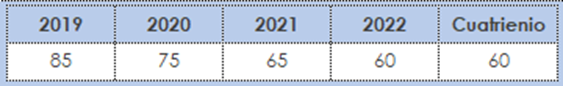 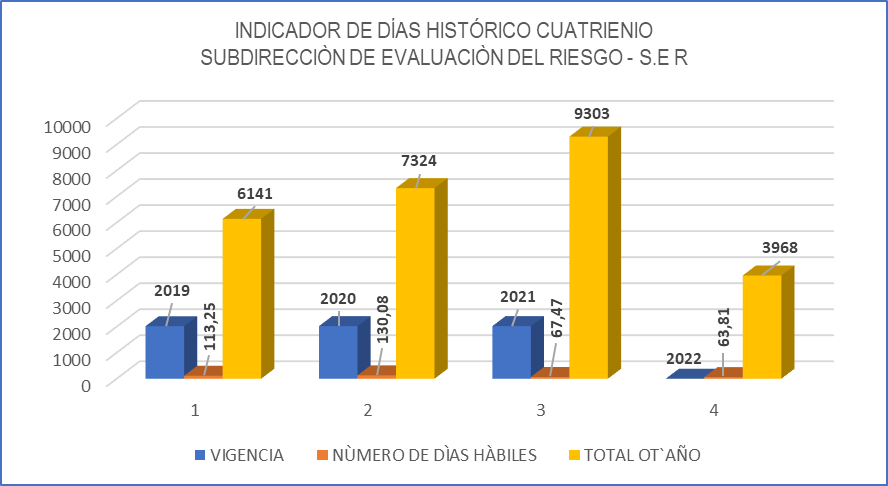 Se evidencia en el gráfico el aumento de órdenes de trabajo realizadas vs disminución de tiempos. Así las cosas, se pueden determinar:2019 se realizaron 6141 órdenes de trabajo, en 113 días hábiles.2020 se realizaron 7324 órdenes de trabajo, en 1130 días hábiles. 2021 se realizaron 9303 órdenes de trabajo, en 67,47 días hábiles.2021 con corte a 31 de mayo se han realizado 3968 órdenes de trabajo en, 63,81 días hábiles.Para garantizar la continuidad del servicio y atender a las personas que se encontraba en riesgo, y como acción rápida ante la pandemia se modificó el procedimiento de evaluación de riesgo y se incluyó el uso de herramientas tecnológicas para avanzar en la gestión de las órdenes de trabajo. Para la vigencia 2021 y 2022 muestra mejora notable en los resultados presentando un avance en el cumplimiento de la meta así:  Frente a la meta se obtiene en siguiente avance porcentual 2019 = Meta 85 días hábiles porcentaje de cumplimiento 66,76%    2020 = Meta 75 días hábiles porcentaje de cumplimiento 26,56%2021 = Meta 55 días hábiles porcentaje de cumplimiento 96,21%eta 60 días hábiles porcentaje de cumplimiento 93,65%       	En cuanto al cumplimiento del Indicador del Plan de Acción Institucional y el Plan Nacional de desarrollo se muestra que la tendencia ha sido una medición satisfactoria según los rangos establecidos en el Manual de Gestión de Indicadores, manteniendo un resultado de avance mayor al 90.La diferencia para el cumplimiento de metas por vigencia es la siguiente:2019 = 28,25 días hábiles 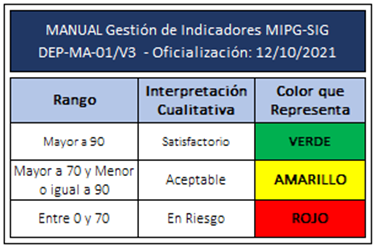 2020 = 55,08 días hábiles2021 = 2,47 días hábiles2022 = 3,81 días hábiles 5.8 SUBDIRECCIÓN DE PROTECCIÓN.A través de la Subdirección de Protección, la UNP fortaleció su comunicación con las sedes territoriales desde el nivel central, garantizando el acompañamiento y participación a la ciudadanía y fortaleciendo la presencia institucional.Cumpliendo con las metas trazadas y el debido proceso, la UNP ajustó el procedimiento de implementación de medidas de protección en virtud de la resolución 0061 del año 2020 y el Decreto 1139 del año 2021, permitiendo así la organización de los tiempos para la implementación de medidas de prevención y protección de manera oportuna y eficiente.En función de la misionalidad y los objetivos estratégicos de la Unidad para la aplicación de los enfoques diferenciales en sus procesos misionales, desde la Subdirección de Protección se logró:Gestionar recursos durante vigencia 2021 para la implementación de 24.629 medidas de protección colectivas implementadas en el Territorio Nacional, recomendadas por el CERREM Colectivo, a través de 46 actos administrativos de vigencias 2020 y 2021.Adjudicar en lo corrido del mes de junio 2022 un total de 3 contratos para la adquisición de 23.705 medidas de protección colectivas con enfoque diferencial.Incorporar al procedimiento la inclusión del seguimiento e identificación de novedades relacionadas con el enfoque diferencial, de género, OSIG y étnico a las medidas implementadas, según correspondan a los lineamientos entregados por la Subdirección de Protección.Fortalecer la implementación de medidas de conformidad a los enfoques diferenciales, étnico, de género y orientaciones sexuales como chalecos de protección balística femeninos y/o masculinos, postulación de hombres de protección de confianza, mujeres de protección, transporte fluvial, dotación de guardia indígena, lanchas, semovientes, entre otros.Con el objeto de fortalecer la capacidad de reporte y respuesta oportuna frente a los procesos de implementación, seguimiento y gestión de las medidas de protección, se parametrizaron, depuraron y consolidaron las cifras en bases de datos y tableros de control operativos que facilitan la trazabilidad, control y optimización de la gestión.Se logró reducir tiempos de respuestas de las solicitudes de desplazamientos, fortaleciendo el proceso de atención para estos gastos, garantizando la protección de los beneficiarios y el mejoramiento de las condiciones de los Esquemas Protectivos en el cumplimiento de su misión.Se fortaleció la gestión de las acciones preventivas de seguimiento y control al uso debido de las medidas de protección en el marco del Programa de Prevención y Protección liderado por la UNP, alineado con la Política Pública de Prevención prevista en el Decreto 1581 de 2017.5.9 SUBDIRECCIÓN ESPECIALIZADA DE SEGURIDAD Y PROTECCIÓNSiguiendo las instrucciones del presidente Iván Duque Márquez y del ministro del Interior, y con el propósito de consolidar la paz con legalidad, se fortaleció la Subdirección Especializada de Seguridad y Protección, de la siguiente manera:Aumento de presupuesto:Incremento de los agentes de protección:Se dio estricto cumplimiento a las órdenes de la Justicia Especial para la Paz (JEP) con lo cual se estableció un plan de descongestión, que ha permitido junto con el proyecto de reingeniería, evacuar los estudios de riesgo represados. La UNP designó 56 enlaces de coordinación del Cuerpo de Seguridad de Protección de la Subdirección Especializada de manera articulada con la Policía Nacional, con lo cual se asegura la protección de esta población, mediante la colaboración armónica.Se suscribió convenio (0160) con la fiscalía general de la Nación para contribuir en el intercambio de información para apoyar los estudios de nivel de riesgo, análisis de contexto y metodologías de análisis de los territorios donde exista una afectación a la población en reincorporación.Junto con la Agencia para la Reincorporación y la Normalización se adelantaron encuentros bajo la estrategia #UNPenterritorio, en 8 zonas del país (Tolima, La Guajira, Antioquia, Meta, Nariño, Valle del Cauca y Cundinamarca), donde se realizaron jornadas a la población en reincorporación sobre el programa de protección de la UNP, medidas de autoprotección, trámites de emergencia, y demás particularidades del programa a cargo de esta Entidad.Se adoptó el Plan Estratégico de Seguridad y Protección mediante la resolución 409 de 2021 de acuerdo con los lineamientos expedidos por la Consejería para la Estabilización y Consolidación. En aras de dar cumplimiento a ellos, esta Entidad, en el marco del proyecto de Plan presentado por la Subdirección Especializada de Seguridad y Protección, modificó el Plan Estratégico y Plan de Acción Institucional, pasando de 22 a 23 estrategias y de 55 a 81 actividades, todo ello avalado por todas las dependencias de la Entidad, incluyendo la Subdirección Especializada, cuyo subdirector funge como secretario técnico de la Mesa Técnica de Seguridad y Protección.PLAN NACIONAL DE DESARROLLO Y POLÍTICAS DE LARGO PLAZOPlan Nacional de DesarrolloRelacione las metas del Plan Nacional de Desarrollo (PND) cumplidas, pendientes y su avance de ejecución para el cierre de la vigencia. Explique la causal de retraso si aplica.Políticas de mediano y largo plazo.Relacione las políticas de largo plazo pendientes y su avance de ejecución para el cierre de la vigencia. Explique la causal de retraso si aplica.Los indicadores del CONPES 4063, deben empezar a reportarse en la plataforma de SiSConpes en el segundo semestre de 2022.Los indicadores del CONPES 4031, CONPES se empezaron a reportar en febrero en la plataforma de SiSConpes, sin embargo, se informa que no se presenta avance de ejecución dado que los 7 indicadores fueron rechazados.EJECUCIONES PRESUPUESTALES Y SITUACIÓN DE LOS RECURSOS:Relacione por cada una de las vigencias fiscales cubiertas por el período entre la fecha de inicio de la gestión o ratificación del cargo y la fecha de finalización del gobierno los valores presupuestados, los efectivamente recaudados y el porcentaje de ejecución. Relacione por cada una de las vigencias fiscales cubiertas por el período entre la fecha de inicio de la gestión o ratificación del cargo y la fecha de finalización del gobierno, los valores presupuestados, los efectivamente gastados y el porcentaje de ejecución.NOTA: Adjunte las ejecuciones presupuestales agregadas del SIIF por vigencias, recursos PGN / SGR / PROPIOS / OTROS. Aprobación de vigencias futuras Reservas presupuestalesVIGENCIA 2018VIGENCIA 2019VIGENCIA 2020VIGENCIA 2021VIGENCIA 2022Cuentas por PagarNOTA: Cuentas por pagar al cierre de la última vigencia (2021)6.1 Situación de los recursos: Detalle pormenorizado sobre la situación de los recursos financieros y bienes muebles e inmuebles, por cada una de las vigencias fiscales cubiertas por el período entre la fecha de inicio de la gestión o ratificación del cargo y la fecha de finalización del gobierno, así:Recursos Financieros:ESTADO DE SITUACIÓN FINANCIERAESTADO DE RESULTADOSNOTA 1: Adjunte el juego completo de Estados Financieros (Estado de la Situación Financiera, Estado de Resultados, Estado de Cambios en el Patrimonio, Estado de Flujo de Efectivos y Notas a los Estados Financieros)NOTA 2: Incluir el Estado de Balance ContableBienes Muebles e InmueblesNOTA: Adjunte relación de inventarios actualizada y responsables.Relación de obras inconclusasNOTA: De acuerdo el último reporte mensual a la DIARI-CGR.Rta/ De acuerdo con el último reporte a la CGR la entidad no ha reportado obras inconclusas6.2 Talento HumanoDetalle de la planta de personal permanente y temporal de la Entidad, así:Fecha de Corte: 31 de mayo de 2022ConcursosIndicar si se encuentran en curso procesos de concursos desarrollados o en curso ante la Comisión Nacional del Servicio Civil (CNSC), y todas aquellas actuaciones administrativas y/o judiciales que se estén adelantando en virtud de estos. La UNP se encuentra en proceso de concurso, a la fecha se han realizado varias reuniones con la CNSC para determinar las pautas y lineamientos que se pueden establecer, en donde se concertó que se deben realizar mesas de trabajo después del pago para definir los lineamientos y ejes temáticos que sean acordes a la naturaleza de la entidad, revisando si se realizara un concurso como una entidad individual, lo cual puede incrementar los costos. La UNIDAD NACIONAL DE PROTECCION - UNP, actualmente se encuentra en etapa de desembolso de pago del concurso de méritos para 480 cargos por $2.028.600.000 millones a la COMISION NACIONAL DEL SERVICIO CIVIL – CNSC, de acuerdo con la Resolución 4151 de 2022 de la CNSC de orden de pago y la Resolución 783 de 2022 de la UNP, reconociendo y ordenando el pago a la CNSC.  6.3 Contratación:Relacione por cada una de las vigencias fiscales cubiertas por el período entre la fecha de inicio de la gestión o ratificación del cargo y la fecha de finalización del gobierno, el número de contratos celebrados, en ejecución y finalizados de acuerdo con los objetos contractuales (adquisición de bienes, suministro, mantenimiento, consultarías, concesiones, Fiducias, etc.) y las diferentes modalidades de contratación. NOTA: No incluya los contratos de obra pública reportados anteriormente.6.4 Créditos externos en ejecución:Relacione por cada una de las vigencias fiscales cubiertas por el período entre la fecha de inicio de la gestión o ratificación del cargo y la fecha de finalización del gobierno los créditos externos en ejecución, teniendo en cuenta lo siguiente:RTA / La Unidad Nacional de Protección, no cuenta con créditos externos en ejecución.6.5 Anteproyecto de presupuesto 2023:Relacione el proyecto de presupuesto presentado para la vigencia 2023.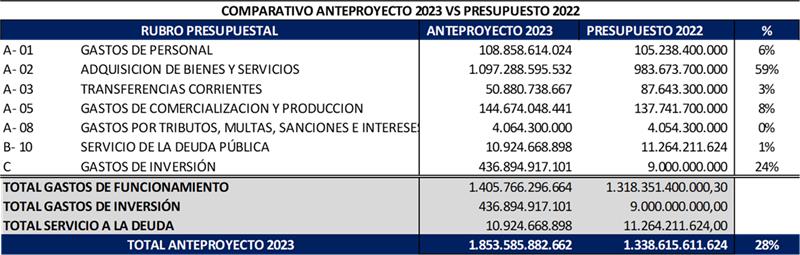 PROGRAMAS, ESTUDIOS, PROYECTOS Y OBRAS PÚBLICASRelacione por cada una de las vigencias fiscales cubiertas por el período, entre la fecha de inicio de la gestión o ratificación del cargo y la fecha de finalización del gobierno, todos y cada uno de los programas, estudios y proyectos que se hayan formulado para el cumplimiento misional de la entidad.Programas: Estudios: RTA/ La entidad no ha formulado Estudios para el cumplimiento misional de la EntidadProyectos Proyectos de inversión:Relacione el número de proyectos de inversión inscritos en el Banco de Proyectos de Inversión Pública y el estado de ejecución de estos, señalando si se encuentran priorizados, pero no financiados, en ejecución, en ejecución con retrasos, y en riesgo.Obras públicasRelacione por cada una de las vigencias fiscales cubiertas por el período entre la fecha de inicio de la gestión o ratificación del cargo y la fecha de finalización del gobierno, todas y cada una de las obras públicas adelantadas, señalando si está en ejecución o en proceso, el valor debe incluir adiciones o modificaciones. Si la obra pública terminó en condiciones anormales (terminación anticipada, caducidad, etc.) se debe efectuar el respectivo comentario en la columna de observaciones.Rta: La Unidad Nacional de Protección es un organismo de seguridad nacional, encargada de desarrollar estrategias para análisis y evaluación de los riesgos, amenazas y vulnerabilidades he implementar medidas de la población objeto, por lo tanto, no ejecuta obras públicas.INSTANCIAS DE GOBERNANZA INTERNA Y EXTERNA EN ENTIDADESRelacionar las instancias de gobernanza o participación externa e interna.Instancias de participación externasInstancias de participación internasASUNTOS JURÍDICOS Y DE CONTROLAcciones JudicialesRelacione el estado de los procesos judiciales (medios de control) activos contra la entidad y los instaurados por la entidad y la clasificación por nivel de riesgo; así como, las Acciones Constitucionales contra la entidad, de acuerdo con lo siguiente:Tipo de acciónValor pretensionesValor provisión (cuando aplique)Etapa procesalFallo (en contra/a favor)Valor condenaEstado del procesoCalificación riesgo procesalValor pagoFecha pagoProcesos disciplinariosRelacione el estado de los procesos disciplinarios por etapas procesales, en curso, de acuerdo con lo siguiente.DependenciaFecha de los hechos (para verificación del término de prescripción y caducidad)Etapa Procesal (indicar fecha – para verificación de no vencimiento del Proceso)Rta/ La coordinación CDI en el periodo del 01 de enero de 2018 al 8 de junio 2022, profirió las siguientes actuaciones dentro de sus expedientes disciplinariosEstado del sistema de control internoAdjunte como anexo la hoja de conclusiones del último informe de evaluación independiente del estado del Sistema de Control Interno. Relacione los planes de mejoramiento vigentes de acuerdo con lo siguiente: Código Nombre del plan Descripción del hallazgo Dependencia responsableFecha de finalización Planes de mejoramiento suscritos con la Contraloría General de la RepúblicaAdjunte como anexo los planes de mejoramiento derivados de auditorías de la Contraloría General de la Republica de la Entidad, cuando aplique. Estado de riesgos de la entidadRelacione los riesgos de la entidad con la siguiente información: Nombre del RiesgoClase de Riesgo (Estratégico, Operativo, Tecnología, Cumplimiento)Indicar si los anteriores son de corrupción.De acuerdo con la tabla anteriormente relacionada, en general la Unidad Nacional de Protección Cuenta con la siguiente información asociada a los riesgos definidos por los 17 procesos adscritos a la entidad:La metodología de Riesgos que tiene la entidad establecida sigue los lineamientos dados por la Guía de administración de riesgos de la Función Pública, estos riesgos están consolidados en la Matriz Integral de Riesgos (MIR) por cada proceso y se encuentran publicados en la pagina de la entidad en el siguiente enlace: https://www.unp.gov.co/planeacion-gestion-y-control/mapas-integrales-de-riesgos-de-gestion-y-corrupcion-2022/ TEMAS PRIORITARIOS TÉCNICOS Relacione los tres (3) temas técnicos que requieran atención prioritaria:Rta/ No se relacionan temas técnicoswww.dnp.gov.co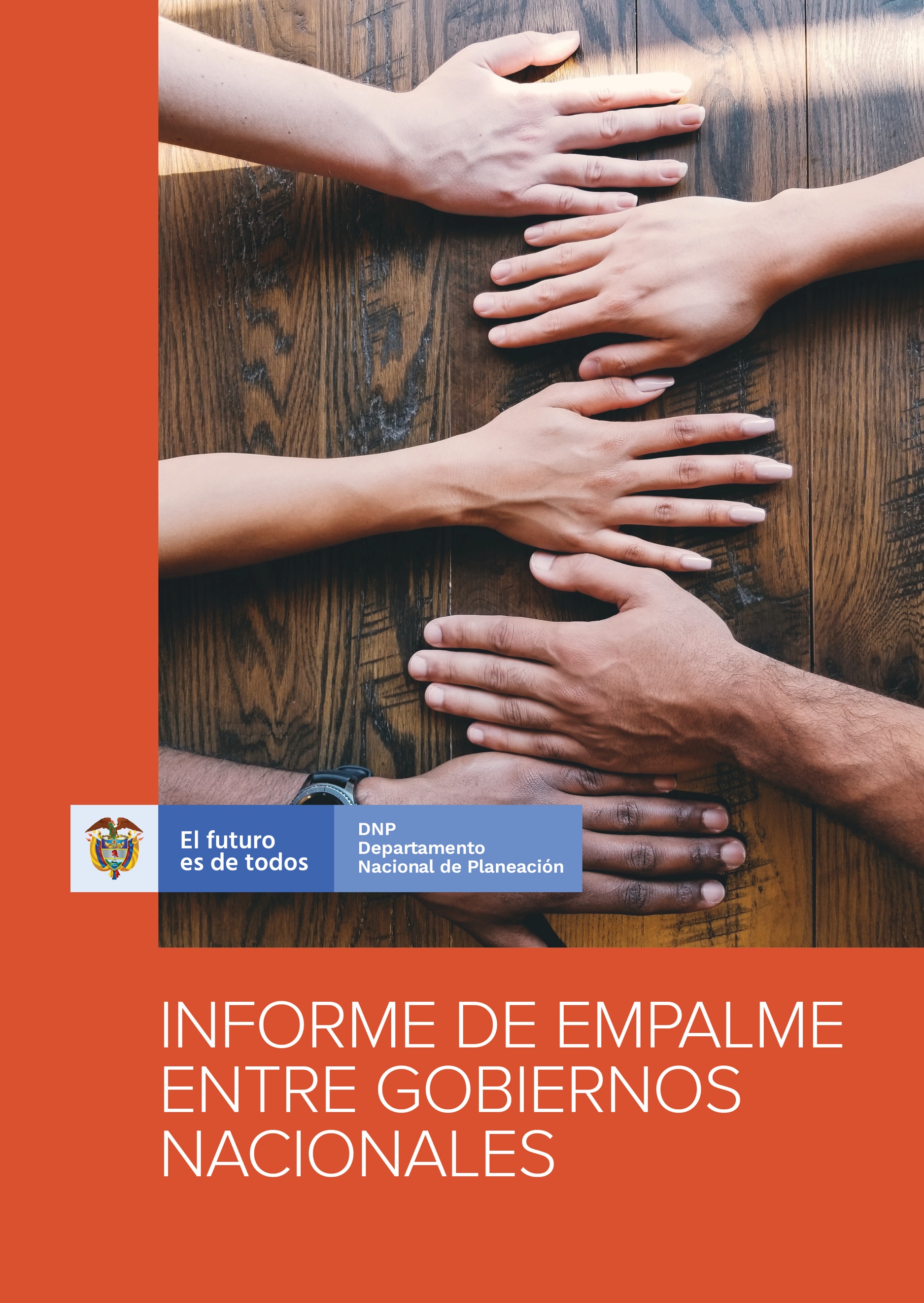 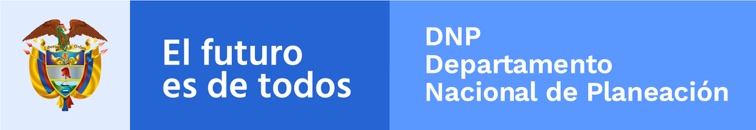 Tipo de NormaNro.AñoEpígrafeEnlace webDECRETO LEY4065  2011Por el cual se crea la Unidad Nacional de Protección (UNP), se establecen su objetivo y estructurahttps://www.funcionpublica.gov.co/eva/gestornormativo/norma.php?i=44545 DECRETO 299 2017Por el cual se adiciona el Capítulo 4 al Título 1, de la Parte 4 del Libro 2 del Decreto
1066 de 2015, en lo que hace referencia a un programa de protecciónhttp://es.presidencia.gov.co/normativa/normativa/DECRETO%20299%20DEL%2023%20FEBRERO%20DE%202017.pdfDECRETO 300 2017Por el cual se modifica la estructura de la Unidad Nacional de Protección - UNPhttps://www.funcionpublica.gov.co/eva/gestornormativo/norma.php?i=79558 DECRETO 10662015Por medio del cual se expide el Decreto Único Reglamentario del Sector Administrativo del Interiorhttps://www.suin-juriscol.gov.co/viewDocument.asp?ruta=Decretos/30019912    DECRETO 14872018 Por el cual se modifican los artículos 2.4.1.2.6. y 2.4.1.2.7. del Decreto número 1066 de 2015, Único Reglamentario del Sector Administrativo del Interior, para la protección de los servidores públicos del Sistema Integral de Verdad, Justicia, Reparación y no Repeticiónhttps://www.unp.gov.co/normativa/decreto-unico-sectorial-decreto-1066-%e2%80%8b-26-%e2%80%8b%e2%80%8bde-mayo-2%e2%80%8b015/ RESOLUCION 08802016Por la cual se cran y organizan los grupos internos de trabajo en la Unidad Nacional de Protección UNP y se dictan otras disposicionesCon sus modificacioneshttp://intranet.unp.gov.co/Documents/Resoluci%c3%b3n%20N%c2%b0%200880%20de%202016.pdfhttp://intranet.unp.gov.co/resoluciones-unp RESOLUCIÓN09292016Por la cual se reglamenta el Comité de Conciliación y defensa judicial de la Unidad Nacional y Protección y sus modificacioneshttp://intranet.unp.gov.co/Documents/Resoluci%c3%b3n%20N%c2%b0%200880%20de%202016.pdfhttp://intranet.unp.gov.co/resoluciones-unpRESOLUCIÓN18232018Por la cual se crea el Comité Institucional de Coordinación de Control Interno de la UNP http://intranet.unp.gov.co/RESOLUCIONES-2018 DocumentoEnlace intranetMANUAL DE CONTRATACIÓN Y SUPERVISIÓN GESTIÓN CONTRACTUALhttp://intranet.unp.gov.co/SGI/Documents/GESTION%20CONTRACTUAL/03.MANUALES/GCT-MA-01-V5%20Manual%20de%20contrataci%C3%B3n%20y%20supervisi%C3%B3n.pdfMANUAL GESTIÓN ESTRATÉGICA INTEGRADAhttp://intranet.unp.gov.co/SGI/Documents/SISTEMA%20DE%20GESTION/03.MANUALES/Manual%20Gestión%20Estratégica%20Integrada/GIN-MA-01-V9%20Manual%20Gestión%20Estratégica%20Integrada.pdfMANUAL DE POLITICAS INSTITUCIONALEShttp://intranet.unp.gov.co/SGI/Documents/SISTEMA%20DE%20GESTION/03.MANUALES/SGE-MA-02-%20V1%20Manual%20de%20Poli%CC%81ticas%20Institucionales-.pdfREGLAMENTO COMITÉ DE EVALUACIÓN DEL RIESGO Y RECOMENDACIÓN DE MEDIDAS CERREMhttp://intranet.unp.gov.co/SGI/Documents/Forms/AllItems.aspx?RootFolder=%2FSGI%2FDocuments%2FGESTION%20DE%20EVALUACION%20DEL%20RIESGO%2F02%2EREGLAMENTOS&FolderCTID=0x01200029C080505609C84488350FFA984DF75A&View=%7B569EDF3E%2DB475%2D4532%2D9E44%2D3FEB5E3765EB%7DNombre del funcionario responsable de entrega:Alfonso Campo MartínezCargo:Director GeneralEntidad:Unidad Nacional de ProtecciónPRIORIDAD ESTRATÉGICAACCIONES ADELANTADASReducir el tiempo de respuesta.-Ejecutar el proyecto de reingeniería.-Línea base: 95-Total cuatrienio: 61.65Liderar la actualización y adecuación de las medidas.-Fortalecimiento de implementación de la ruta de protección colectiva.-Promover cursos como mecanismo de participación a los grupos y comunidades. -Creación el eje misional #UNPEnTerritorio.Incorporar el análisis de contexto.-Reuniones técnicas con el equipo del Plan de Acción Oportuna del Ministerio del Interior para coordinar metodologías de priorización. -Fortalecimiento de las capacidades de recolección y procesamiento de información de los municipios priorizados.Liderar el desarrollo de MIPG-Dar estricto cumplimiento al modelo.-Fortalecer las capacidades del modelo. Certificar la entidad.-Fortalecer las capacidades de los sistemas de gestión de la Entidad. AÑONÚMERO DE ALERTAS TEMPRANAS ATENDIDAS201886201956202054202129202214TOTAL, GENERAL23926 DE JUNIO DE 2020 A 13 DE JUNIO 202226 DE JUNIO DE 2020 A 13 DE JUNIO 2022CONCEPTOTOTAL, DE RESOLUCIONESCOLECTIVOS122CERREM18.430JURÍDICA (Recursos de reposición, órdenes judiciales)2.267TOTAL20.8197 DE AGOSTO DE 2018 A 01 DE JUNIO 20227 DE AGOSTO DE 2018 A 01 DE JUNIO 2022CONCEPTOTOTAL, DE RESOLUCIONESCOLECTIVOS171CERREM31.845JURÍDICA (Recursos de reposición, órdenes judiciales)3.490TOTAL35.506APROPIACIÓN VIGENTE% DE INCREMENTOAÑO 20211.269.738.717.0165%AÑO 20221.338.615.611.6245%60 DIAS50 DIAS Resuelto en término JUNIO 2020 -MAYO 2021PorcentajeJUNIO 2021 - MAYO 2022PorcentajeNO62557,6013716,25SI46042,4070683,75TOTAL108510084310020202021202295.057.279.879 (9% del total)168.373.521.045 (13% del total)193.691.983.440 (14% del total)AÑOTOTAL20176762018113020191198202011912021117420221749ProgramaIndicadorMetacuatrienioAvance cuatrienioDerecho de las mujeres a una vida libre de violenciasPorcentaje de mujeres en riesgo extremo o extraordinario con medidas de protección100%81,32%Seguridad, autoridad y orden para la libertad: Defensa Nacional, seguridad ciudadana y colaboración
ciudadanaPorcentaje de personas identificadas con riesgo extraordinario, extremo o inminente con medidas de
protecciones implementadas100%80,89%Seguridad, autoridad y orden para la libertad: Defensa Nacional, seguridad ciudadana y colaboración
ciudadanaPorcentaje de colectivos identificados con riesgo extraordinario, extremo o inminente con medidas de
protecciones implementadas100%64,48%Protección de personas, grupos y comunidades en riesgo extraordinario y extremo Unidad Nacional de
Protección (UNP)Días hábiles promedio que toma el estudio de riesgo para la implementación de las medidas de
protección60,00 57,70Fortalecimiento institucional a los procesos organizativos de concertación; garantía, prevención y
respeto de los derechos humanos como fundamentos para la pazEntidades territoriales asistidas en programas de prevención y protección de mujeres lideresas10,005,00No PND Sinergia reporte (negros, afrocolombianos, raizales y palenqueros)Porcentaje de colectivos de población NARP con nivel de riesgo extraordinario, extremo o inminente
con medidas de protección100%0,00%No PNDSinergia reporte (negros, afrocolombianos, raizales y palenqueros)Porcentaje de dirigentes representantes o líderes de la población NARP con el nivel de riesgo
extraordinario, extremo o inminente con medidas de protección100%82,50%No PNDSinergia reporte (negros, afrocolombianos, raizales y palenqueros)Porcentaje de medidas de prevención y protección actualizadas y adecuadas50%34,62%No PNDAcuerdos con comunidades Indígenas  Porcentaje de implementación en coordinación con la CNDDHHPI del Decreto de Medidas de
Protección Individual y Colectiva para el territorio, personas, Pueblos y Comunidades Indígenas Víctimas de Amenazas45%0,00%Seguridad, autoridad y orden para la libertad: Defensa Nacional, seguridad ciudadana y colaboración
ciudadanaPorcentaje de líderes sociales identificadas con riesgo extraordinario, extremo o inminente con medidas de protección implementadas100%88,68%Nro. CONPESNombre CONPESEstado de las accionesEstado de las accionesEstado de las accionesEstado de las accionesEstado de las accionesNro. CONPESNombre CONPESAl díaSin reporteAtrasadasSin aprobaciónEn Alerta4063Política Pública de Garantías y Respeto a la labor y defensa de los DDHH880004031CONPES de atención y reparación a víctimas fortalecerá la implementación con enfoque diferencial y de género77070IngresosIngresosIngresosIngresosConcepto del IngresoValor Presupuestado(Millones de pesos)Valor Recaudado(Millones de pesos)Porcentaje de RecaudoVIGENCIA FISCAL 2018VIGENCIA FISCAL 2018VIGENCIA FISCAL 2018VIGENCIA FISCAL 2018Aportes de la Nación$ 742.640.390.59600Recursos Propios$ 85.968.479.647$ 34.136.714.124,850Otras fuentes de recursos$ 1.755.000.00000IngresosIngresosIngresosIngresosConcepto del IngresoValor Presupuestado(Millones de pesos)Valor Recaudado(Millones de pesos)Porcentaje de RecaudoVIGENCIA FISCAL 2019VIGENCIA FISCAL 2019VIGENCIA FISCAL 2019VIGENCIA FISCAL 2019Aportes de la Nación $ 856.603.000.000 00Recursos Propios $ 106.570.360.693 $ 88.443.471.812,100Otras fuentes de recursos $ 12.484.241.558 00IngresosIngresosIngresosIngresosConcepto del IngresoValor Presupuestado(Millones de pesos)Valor Recaudado(Millones de pesos)Porcentaje de RecaudoVIGENCIA FISCAL 2020VIGENCIA FISCAL 2020VIGENCIA FISCAL 2020VIGENCIA FISCAL 2020Aportes de la Nación $ 923.074.888.000 00Recursos Propios $ 116.069.788.985 $ 117.035.538.647,230Otras fuentes de recursos $ 69.669.210.832 00IngresosIngresosIngresosIngresosConcepto del IngresoValor Presupuestado(Millones de pesos)Valor Recaudado(Millones de pesos)Porcentaje de RecaudoVIGENCIA FISCAL 2021VIGENCIA FISCAL 2021VIGENCIA FISCAL 2021VIGENCIA FISCAL 2021Aportes de la Nación $ 1.116.950.400.000 00Recursos Propios $ 131.144.217.016 $ 139.518.908.838,980Otras fuentes de recursos $ 21.644.100.000 00IngresosIngresosIngresosIngresosConcepto del IngresoValor Presupuestado(Millones de pesos)Valor Recaudado(Millones de pesos)Porcentaje de RecaudoVIGENCIA FISCAL 2022VIGENCIA FISCAL 2022VIGENCIA FISCAL 2022VIGENCIA FISCAL 2022Aportes de la Nación $ 1.177.960.700.000 00Recursos Propios $ 137.741.700.000 $ 59.511.419.427,660Otras fuentes de recursos $ 19.648.775.921 00GastosGastosGastosGastosConcepto del GastoValor Presupuestado(Millones de pesos)Valor Comprometido(Millones de pesos)VIGENCIA FISCAL 2018VIGENCIA FISCAL 2018VIGENCIA FISCAL 2018VIGENCIA FISCAL 2018Funcionamiento829.216816.63198.48Inversión1.1481.148100Otros Conceptos000GastosGastosGastosGastosConcepto del GastoValor Presupuestado(Millones de pesos)Valor Comprometido(Millones de pesos)VIGENCIA FISCAL 2019VIGENCIA FISCAL 2019VIGENCIA FISCAL 2019VIGENCIA FISCAL 2019Funcionamiento974.168972.72399.85Inversión1.4891.36591.67Otros Conceptos000GastosGastosGastosGastosConcepto del GastoValor Presupuestado(Millones de pesos)Valor Comprometido(Millones de pesos)VIGENCIA FISCAL 2020VIGENCIA FISCAL 2020VIGENCIA FISCAL 2020VIGENCIA FISCAL 2020Funcionamiento1.104.8481.085.95298.29Inversión3.9653.965100Otros Conceptos000GastosGastosGastosGastosConcepto del GastoValor Presupuestado(Millones de pesos)Valor Comprometido(Millones de pesos)VIGENCIA FISCAL 2021VIGENCIA FISCAL 2021VIGENCIA FISCAL 2021VIGENCIA FISCAL 2021Funcionamiento1.264.9131.247.46998.62Inversión     21.000       6.99633.31Otros Conceptos              0              00GastosGastosGastosGastosConcepto del GastoValor Presupuestado(Millones de pesos)Valor Comprometido(Millones de pesos)VIGENCIA FISCAL 2022VIGENCIA FISCAL 2022VIGENCIA FISCAL 2022VIGENCIA FISCAL 2022Funcionamiento1.318.351971.33773.68Inversión       9.000   4.55350.58Otros Conceptos     11.264          00Fecha de aprobaciónDocumento de aprobaciónObjeto del procesoValor aprobadoEjecuciónPendiente por comprometer23/10/2018No. Expediente 907/2018/SITPRESAprobación cupo de vigencia futura ordinaria Presupuesto de Gastos de Funcionamiento
2019 y 2020.$       453.572.896.128 6/12/2018No. Expediente 1087/2018/SITPRESAprobación cupo de vigencia futura ordinaria Presupuesto de Gastos de Funcionamiento 2019.$                         7.807.907.461 $300.000.00017/12/2018*No. Expediente 1478/2018/SITPRESAprobación de cupo de vigencias futuras 2019 Unidad Nacional de Protección. $                                         1.026.641.735 26/12/2018No. Expediente 1550/2018/SITPRESAprobación de cupo de vigencias futuras 2019 Unidad Nacional de Protección. $                                             850.000.000 20/11/2019*No. Expediente 1926/2019/SITPRESAprobación de cupo de Vigencias Futuras para 2020.
Presupuesto de Gastos de Funcionamiento (adición de contratos en ejecución) $                                       10.116.230.385 $120.000.00010/12/2019*No. Expediente 2133 /2192/2019/SITPRESAprobación de cupo de Vigencias Futuras para 2020.
Presupuesto de Gastos de Funcionamiento. $                                         1.853.663.488 20/12/2019*No. Expediente 2390/2019/SITPRESAutorización de vigencia futura para comprometer apropiaciones en el presupuesto de
funcionamiento de la vigencia 2020. (adición de contrato en ejecución)$                                          211.562.103 26/12/2019*No. Expediente 2134/ 2436/2019/SITPRESAprobación de cupo de Vigencias Futuras para 2020.
Presupuesto de Gastos de Funcionamiento. $                                     138.560.239.739 12/11/2020No. Expediente 1621/ 2020/SITPRESAprobación de cupo de Vigencias Futuras 2021.  
  Presupuesto de Gastos de Funcionamiento $                                         3.543.912.736 $43.000.00022/12/2021No. Expedientes 2552/ 2636/2949/2021/ SITPRESAprobación  cupo  de  vigencias  futuras  ordinarias 
para gastos de funcionamiento 2022  $                                       15.797.700.411  $                                 1.496.172.970 Tipo de gastoTotal, reserva constituida (en millones de $)Obligado (en millones de $)% de ejecución pagosFuncionamiento12.3411.069.330100Inversión1.3405871000Total13.6811.069.917100Tipo de gastoTotal, reserva constituida (en millones de $)Obligado (en millones de $)% de ejecución pagosFuncionamiento74.743922.735100Inversión5611.2151000Total75.304923.950100Tipo de gastoTotal, reserva constituida (en millones de $)Obligado (en millones de $)% de ejecución pagosFuncionamiento77.4611.397.982100Inversión1503.2971000Total77.6111.401.279100Tipo de gastoTotal, reserva constituida (en millones de $)Obligado (en millones de $)% de ejecución pagosFuncionamiento138.5041.782.352100Inversión6685.6101000Total139.1721.787.962100Tipo de gastoTotal, reserva constituida (en millones de $)Obligado (en millones de $)% de ejecución pagosFuncionamiento197.846720.533100Inversión1.3861.4261000Total199.232721.959100Tipo de gastoTotal, cuentas por pagar constituidas (millones de $)Pagos(millones de $)% de ejecución pagosFuncionamiento18.69818.698100Inversión000Total18.69818.698100CONCEPTOVALOR (en millones de pesos)VIGENCIA FISCAL 2018VIGENCIA FISCAL 2018Activo total79.085Corriente54.868No corriente24.216Pasivo total147.611Corriente147.611No corriente0Patrimonio(68.526)CONCEPTOVALOR (en millones de pesos)VIGENCIA FISCAL 2019VIGENCIA FISCAL 2019Activo total72.374Corriente53.648No corriente18.725Pasivo total169.928Corriente169.928No corriente0Patrimonio(97.554)CONCEPTOVALOR (en millones de pesos)VIGENCIA FISCAL 2020VIGENCIA FISCAL 2020Activo total96.702Corriente76.324No corriente20.378Pasivo total512.987Corriente512.987No corriente0Patrimonio(416.284)CONCEPTOVALOR (en millones de pesos)VIGENCIA FISCAL 2021VIGENCIA FISCAL 2021Activo total132.802Corriente66.333No corriente66.469Pasivo total425.377Corriente425.377No corriente0Patrimonio(292.574)CONCEPTOVALOR (en millones de pesos)VIGENCIA FISCAL 2022VIGENCIA FISCAL 2022Activo total151.468Corriente95.385No corriente56.083Pasivo total315.469Corriente315.469No corriente0Patrimonio(164.001)CONCEPTOVALOR(en millones de pesos)VIGENCIA FISCAL 2018VIGENCIA FISCAL 2018Ingresos Operacionales                          746.086Gastos Operacionales                          870.932Costos de Venta y Operación                                     0Resultado Operacional                         (124.846)Ingresos Extraordinarios                            96.494Resultado No Operacional                            28.352Resultado Neto                            28.352CONCEPTOVALOR(en millones de pesos)VIGENCIA FISCAL 2019VIGENCIA FISCAL 2019Ingresos Operacionales                            862.973Gastos Operacionales                            991.974Costos de Venta y Operación                                        0Resultado Operacional                           (129.001)Ingresos Extraordinarios                              99.911Resultado No Operacional                             (29.090)Resultado Neto                             (29.090)CONCEPTOVALOR(en millones de pesos)VIGENCIA FISCAL 2020VIGENCIA FISCAL 2020Ingresos Operacionales                              940.817Gastos Operacionales                           1.378.950Costos de Venta y Operación                                         0Resultado Operacional                             (438.132)Ingresos Extraordinarios                              119.381Resultado No Operacional                             (318.751)Resultado Neto                             (318.751)CONCEPTOVALOR(en millones de pesos)VIGENCIA FISCAL 2021VIGENCIA FISCAL 2021Ingresos Operacionales                            1.004.938Gastos Operacionales                            1.312.954Costos de Venta y Operación                                          0Resultado Operacional                             (308.015)Ingresos Extraordinarios                              393.221Resultado No Operacional                               85.205Resultado Neto                               85.205CONCEPTOVALOR(en millones de pesos)VIGENCIA FISCAL 2022VIGENCIA FISCAL 2022Ingresos Operacionales                              415.814Gastos Operacionales                              349.971Costos de Venta y Operación                                         0Resultado Operacional                                65.843Ingresos Extraordinarios                                70.391Resultado No Operacional                               136.234Resultado Neto                               136.234CONCEPTOVALOR(en millones de pesos)VIGENCIA FISCAL 2018VIGENCIA FISCAL 2018TERRENOS0EDIFICACIONES97.644CONSTRUCCIONES EN CURSO0MAQUINARIA Y EQUIPO8.400.111EQUIPO DE TRANSPORTE, TRACCION Y ELECACION19.806.959EQUIPO DE COMUNICACIONES Y COMPUTACION8.892.507MUEBLES, ENSERES Y EQUIPOS DE OFICINA3.02.282BIENES MUEBLES EN BODEGA6.566.878REDES, LINEAS Y CABLES0PLANTAS, DUCTOS Y TUNELES0OTROS CONCEPTOS5.438.097CONCEPTOVALOR(en millones de pesos)VIGENCIA FISCAL 2019VIGENCIA FISCAL 2019TERRENOS0EDIFICACIONES97CONSTRUCCIONES EN CURSO0MAQUINARIA Y EQUIPO8.404EQUIPO DE TRANSPORTE, TRACCION Y ELECACION9.169EQUIPO DE COMUNICACIONES Y COMPUTACION8.589MUEBLES, ENSERES Y EQUIPOS DE OFICINA3.044BIENES MUEBLES EN BODEGA3.226REDES, LINEAS Y CABLES0PLANTAS, DUCTOS Y TUNELES0OTROS CONCEPTOS4.865CONCEPTOVALOR(en millones de pesos)VIGENCIA FISCAL 2020VIGENCIA FISCAL 2020TERRENOS0EDIFICACIONES118CONSTRUCCIONES EN CURSO0MAQUINARIA Y EQUIPO9.599EQUIPO DE TRANSPORTE, TRACCION Y ELECACION10.578EQUIPO DE COMUNICACIONES Y COMPUTACION10.278MUEBLES, ENSERES Y EQUIPOS DE OFICINA3.157BIENES MUEBLES EN BODEGA3.226REDES, LINEAS Y CABLES0PLANTAS, DUCTOS Y TUNELES0OTROS CONCEPTOS3.894CONCEPTOVALOR(en millones de pesos)VIGENCIA FISCAL 2021VIGENCIA FISCAL 2021TERRENOS0EDIFICACIONES683CONSTRUCCIONES EN CURSO0MAQUINARIA Y EQUIPO13.342EQUIPO DE TRANSPORTE, TRACCION Y ELECACION45.123EQUIPO DE COMUNICACIONES Y COMPUTACION15.141MUEBLES, ENSERES Y EQUIPOS DE OFICINA3.253BIENES MUEBLES EN BODEGA5.363REDES, LINEAS Y CABLES0PLANTAS, DUCTOS Y TUNELES0OTROS CONCEPTOS7.989CONCEPTOVALOR(en millones de pesos)VIGENCIA FISCAL 2022VIGENCIA FISCAL 2022TERRENOS0EDIFICACIONES683CONSTRUCCIONES EN CURSO0MAQUINARIA Y EQUIPO14.478EQUIPO DE TRANSPORTE, TRACCION Y ELECACION40.310EQUIPO DE COMUNICACIONES Y COMPUTACION16.492MUEBLES, ENSERES Y EQUIPOS DE OFICINA3.447BIENES MUEBLES EN BODEGA3.543REDES, LINEAS Y CABLES0PLANTAS, DUCTOS Y TUNELES0OTROS CONCEPTOS7.775CONCEPTONUMERO TOTAL DE CARGOS DE LA PLANTANUMERO DE CARGOS PROVISTOSNUMERO DE CARGOS VACANTESCARGOS DE LIBRE NOMBRAMIENTO Y REMOCIONCARGOS DE LIBRE NOMBRAMIENTO Y REMOCIONCARGOS DE LIBRE NOMBRAMIENTO Y REMOCIONCARGOS DE LIBRE NOMBRAMIENTO Y REMOCIONCARGOS DE LIBRE NOMBRAMIENTO Y REMOCIONA la fecha de inicio de la gestión13051015290A la fecha de finalización de gobierno1305123966Variación porcentual022%-77%CARGOS DE CARRERA ADMINISTRATIVACARGOS DE CARRERA ADMINISTRATIVACARGOS DE CARRERA ADMINISTRATIVACARGOS DE CARRERA ADMINISTRATIVAA la fecha de inicio de la gestión32726958A la fecha de finalización de gobierno32024476Variación porcentual-2%-9%31%Modalidad de Contratación#VIGENCIA FISCAL 2018VIGENCIA FISCAL 2018VIGENCIA FISCAL 2018Contratación DirectaLicitaciónMínima Cuantía17805Contratación DirectaLicitaciónMínima Cuantía17805Contratación DirectaLicitaciónMínima Cuantía17805Contratación DirectaLicitaciónMínima Cuantía17805Modalidad de Contratación#VIGENCIA FISCAL 2019VIGENCIA FISCAL 2019VIGENCIA FISCAL 2019Contratación DirectaLicitaciónMínima Cuantía844819Contratación DirectaLicitaciónMínima Cuantía844819Contratación DirectaLicitaciónMínima Cuantía844819Contratación DirectaLicitaciónMínima Cuantía844819Modalidad de Contratación#VIGENCIA FISCAL 2020VIGENCIA FISCAL 2020VIGENCIA FISCAL 2020Contratación DirectaLicitaciónMínima Cuantía1050221Contratación DirectaLicitaciónMínima Cuantía1050221Contratación DirectaLicitaciónMínima Cuantía1050221Contratación DirectaLicitaciónMínima Cuantía1050221Modalidad de Contratación#VIGENCIA FISCAL 2021VIGENCIA FISCAL 2021VIGENCIA FISCAL 2021Contratación DirectaLicitaciónMínima Cuantía1326518Contratación DirectaLicitaciónMínima Cuantía1326518Contratación DirectaLicitaciónMínima Cuantía1326518Contratación DirectaLicitaciónMínima Cuantía1326518Modalidad de Contratación#VIGENCIA FISCAL 2022VIGENCIA FISCAL 2022VIGENCIA FISCAL 2022Contratación DirectaLicitaciónMínima Cuantía30115Contratación DirectaLicitaciónMínima Cuantía30115Contratación DirectaLicitaciónMínima Cuantía30115Contratación DirectaLicitaciónMínima Cuantía30115Modalidad de ContrataciónObjetos ContractualesNo. del proceso en SECOPNo. del contratos derivadoValor Total(Millones de pesos)Link del SecopEstadoVIGENCIA FISCAL 20XX VIGENCIA FISCAL 20XX VIGENCIA FISCAL 20XX VIGENCIA FISCAL 20XX VIGENCIA FISCAL 20XX VIGENCIA FISCAL 20XX VIGENCIA FISCAL 20XX Contratación DirectaContratación DirectaContratación DirectaProcesos de selección (licitación, concurso, mínima cuantía, selección abreviada, subastas) órdenes de compra  Procesos de selección (licitación, concurso, mínima cuantía, selección abreviada, subastas) órdenes de compra  Procesos de selección (licitación, concurso, mínima cuantía, selección abreviada, subastas) órdenes de compra  NOMBRE PROYECTOOBJETIVO BANCOFECHA FIRMAFECHA CIERRE MONTO ACTUAL (USD)MONTO POR DESEMBOLSARDenominaciónDescripciónEstadoEstadoEstadoValor asignadoDenominaciónDescripciónEjecutado% de ejecuciónEn procesoValor asignadoVIGENCIA FISCAL 2018VIGENCIA FISCAL 2018VIGENCIA FISCAL 2018VIGENCIA FISCAL 2018VIGENCIA FISCAL 2018Subdirección especializada de Seguridad y Protección$71.681.780.816100%N/A71.681.780.816DenominaciónDescripciónEstadoEstadoEstadoValor asignadoDenominaciónDescripciónEjecutado% de ejecuciónEn procesoValor asignadoVIGENCIA FISCAL 2019VIGENCIA FISCAL 2019VIGENCIA FISCAL 2019VIGENCIA FISCAL 2019VIGENCIA FISCAL 2019Subdirección especializada de Seguridad y Protección$106.907.977.112100%N/A$106.907.977.112DenominaciónDescripciónEstadoEstadoEstadoValor asignadoDenominaciónDescripciónEjecutado% de ejecuciónEn procesoValor asignadoVIGENCIA FISCAL 2020VIGENCIA FISCAL 2020VIGENCIA FISCAL 2020VIGENCIA FISCAL 2020VIGENCIA FISCAL 2020UP-PCC$9.431.762.18590%N/A$ 10.522.657.551Subdirección Especializada de Seguridad y Protección $ 95.057.279.878100%N/A$ 95.057.279.878DenominaciónDescripciónEstadoEstadoEstadoValor asignadoDenominaciónDescripciónEjecutado% de ejecuciónEn procesoValor asignadoVIGENCIA FISCAL 2021VIGENCIA FISCAL 2021VIGENCIA FISCAL 2021VIGENCIA FISCAL 2021VIGENCIA FISCAL 2021UP-PCC$    9.924.202.338100%N/A$9.924.202.338Subdirección Especializada de Seguridad y Protección $ 168.376.521.044100%N/A$168.376.521.044DenominaciónDescripciónEstadoEstadoEstadoValor asignadoDenominaciónDescripciónEjecutado% de ejecuciónEn procesoValor asignadoVIGENCIA FISCAL 2022VIGENCIA FISCAL 2022VIGENCIA FISCAL 2022VIGENCIA FISCAL 2022VIGENCIA FISCAL 2022UP-PCC100%N/A$    9.763.538.883 Subdirección Especializada de Seguridad y Protección 100%N/A$ 193.961.983.617DenominaciónDescripciónEstadoEstadoEstadoValor asignadoDenominaciónDescripciónEjecutado% de ejecuciónEn procesoValor asignadoVIGENCIA FISCAL 20XXVIGENCIA FISCAL 20XXVIGENCIA FISCAL 20XXVIGENCIA FISCAL 20XXVIGENCIA FISCAL 20XXDenominaciónDescripciónEstadoEstadoEstadoValor asignadoDenominaciónDescripciónEjecutado% de ejecuciónEn procesoValor asignadoVIGENCIA FISCAL 20XXVIGENCIA FISCAL 20XXVIGENCIA FISCAL 20XXVIGENCIA FISCAL 20XXVIGENCIA FISCAL 20XXFicha BPINNombre del proyectoRecurso asignadoDependencia responsableValor ComprometidoValor Obligado% de ejecuciónSaldo por ejecutarEstado2014011000167Implementación Programa de Gestión Documental Nacional968.000.000Secretaria General968.000.000407.333.33342,08%560.666.667Terminado2016011000156Implementación de la ruta de protección colectiva de la UNP a nivel nacional 1.032.000.000Subdirección de Evaluación del Riesgo180.000.000180.000.000100%852.000.000Terminado2018011000815Implementación de la ruta de protección colectiva de la UNP a nivel nacional 1.487.241.558Subdirección de Evaluación del Riesgo000,00%1.487.241.558No viabilizado2018011000865Mejoramiento integral de identificación de riesgos, vulnerabilidad y amenazas en el marco del posconflicto a nivel nacional1.000.000Subdirección Especializada de Seguridad y Protección000,00%1.000.000No viabilizado2018011001044Fortalecimiento de los esquemas de protección a la población objeto según Decreto 299 de 2017 1.000.000Subdirección Especializada de Seguridad y Protección000,00%1.000.000No viabilizado
2018011001174Implementación de la ruta de protección colectiva de la UNP a nivel nacional 1.489.241.558Subdirección de   Evaluación del Riesgo1.365.117.0001.215.117.00081,59%274.124.558En  Ejecución  con  riesgo
2018011001174Implementación de la ruta de protección colectiva de la UNP a nivel nacional 825.104.132Subdirección de Evaluación del Riesgo825.104.131592.093.07071,76%233.011.062En  Ejecución  con  riesgo2019011000116Modernización del Sistema de Gestión Documental en la UNP a nivel Nacional3.523.001.012Secretaria General3.140.180.0682.705.357.61876.79%817.643.394En  Ejecución  con  riesgo2019011000117Optimización de los procesos de evaluación del riesgo e implementación de medidas de la unidad nacional de protección Nacional1.651.894.856Tecnología000,00%1.651.894.856No viabilizado
2018011001174Implementación de la ruta de protección colectiva de la UNP a nivel nacional 16.000.000.000Subdirección de Protección Subdirección de Evaluación del Riesgo4.000.000.0002.614.196.79016,34%13.385.803.210En Ejecución con riesgoObjeto de la obra publicaNombre o razón social del contratistaNombre o razón social del interventorEstadoEstadoValor ejecutado ObservacionesObjeto de la obra publicaNombre o razón social del contratistaNombre o razón social del interventorEjecutado (%)En Proceso(%)Valor ejecutado ObservacionesVIGENCIA FISCAL 20XXVIGENCIA FISCAL 20XXVIGENCIA FISCAL 20XXVIGENCIA FISCAL 20XXVIGENCIA FISCAL 20XXVIGENCIA FISCAL 20XXVIGENCIA FISCAL 20XXTipo de Instancia (Comité, Junta, etc.)Marco NormativoIntegrantesPeriodicidadReunionesDelegadoCOMITÉ CERREMDecreto 1066 de 2015, modificado por el Decreto 2078 de 2017 y adicionado por el Decreto 1139 de 2021Con voz y voto: 1. El ministro del Interior o su delegado, quien lo presidirá. 2. El viceministro para las Políticas y Asuntos Internacionales del Ministerio de Defensa o su delegado.3. El consejero Presidencial para los Derechos Humanos, o quien haga sus veces, o su delegado4. El director de la Unidad Administrativa Especial de Atención y Reparación Integral a las Víctimas o su delegado5.  El director de Protección y Servicios Especiales de la Policía Nacional., o su delgado.1.Un delegado del Procurador General de la Nación.2.Un delegado del Defensor del Pueblo.3.Un delegado del fiscal general de la Nación.4.Un representante de la oﬁcina del Alto Comisionado de las Naciones Unidas para los Derechos Humanos. 5.Un delegado del Alto Comisionado de las Naciones Unidas para los Refugiados ACNUR, cuando se trate de casos de población desplazada.6.Cuatro (4) delegados de cada una de las poblaciones objeto del Programa de Prevención y Protección, quienes estarán presentes exclusivamente en el análisis de los casos del grupo poblacional al que representan.7.	Sendos delegados de entidades de carácter público cuando se presenten casos relacionados con sus competencias.8.Un representante de un ente privado, cuando el Comité lo considere pertinente.2 veces por mesDirector Unidad Nacional de Protección o subdirector de Evaluación del RiesgoCOMITÉ ESPECIAL DE SERVIDORES Y EXSERVIDORES PÚBLICOSDecreto 1066 de 2015, modificado por el Decreto 2078 de 2017 y adicionado por el Decreto 1139 de 2021Con voz y voto: El ministro del Interior o su delegado, quien lo presidirá.El ministro de Defensa Nacional o su delegado.El director de la Unidad Nacional de Protección o su delegado.El director de la Policía Nacional o su delegado.El Subdirector de Evaluación del Riesgo de la Unidad Nacional de Protección o su delegado.2 veces por mesDirector Unidad Nacional de Protección o su delegado, subdirector de Evaluación de Riesgo de la UNPCERREM COLECTIVODecreto 1066 de 2015, modificado por el Decreto 2078 de 2017 y adicionado por el Decreto 1139 de 2021 1. El Ministro del Interior o su delegado, quien lo presidirá.2. El Viceministro para las Políticas y Asuntos Internacionales del Ministerio de Defensa o su delegado.3. El Consejero Presidencial para los Derechos Humanos, o quien haga sus veces, o su delegado.4. El Director de la Unidad Administrativa Especial de Atención y Reparación Integral a las Víctimas o su delegado.5. El Director de Protección y Servicios Especiales de la Policía Nacional.,o su delgado. (son miembros de la seccionales del departamento donde pertenece el grupo y/o comunidad y cambia de acuerdo con el caso y a la zona.) A demanda, de acuerdo con las solicitudes de agendamiento de los estudios de nivel de riesgo colectivo realizados por el CTARCDelegado del Director Unidad Nacional de Protección.Tipo de Instancia (Comité, otro)Marco NormativoIntegrantesPeriodicidadReunionesCOMITÉ INSTITUCIONAL DE COORDINACION DE CONTROL INTERNO1823 DE 2018Director General, quien lo presidiráJefe Oficina Asesora de Planeación e InformaciónSecretario GeneralSubdirector de ProtecciónSubdirector de Evaluación del RiesgoSubdirector -Subdirección Especializada de Seguridad y ProtecciónSubdirector de Talento HumanoJefe Oficina Asesora JuridicaLíder que el Representante Legal defina para la implementación del Modelo Estándar de Control InternoJefe Oficina de Control Interno2 VECES AL AÑOCOMITÉ DE CONVIVENCIA LABORAL1378 DE 2018Director General, quien lo presidirá, o su delegado Jefe Oficina Asesora de Planeación e InformaciónSecretario GeneralSubdirector de ProtecciónSubdirector de Evaluación del RiesgoSubdirector de Talento HumanoJefe Oficina Asesora JuridicaLíder que el Representante Legal defina para la implementación del Modelo Estándar de Control InternoJefe Oficina de Control Interno. El representante de los grupos regionales de protección GURP1 VEZ AL MES COPASST0094 DEL 2017 CON SUS MODIFICACIONESRepresentantes principales designados por nominador.Representantes suplentes designados por el nominador.Representantes principales designados por los funcionarios. Representantes suplentes designados por el funcionario.1 VEZ AL MES COMITÉ INSITUCIONAL DE GESTION AMBIENTAL0864 DE 2015Director General, quien lo presidirá, o su delegado Jefe Oficina Asesora de Planeación e InformaciónSecretario GeneralSubdirector de ProtecciónSubdirector de Evaluación del RiesgoSubdirector de Talento HumanoJefe Oficina Asesora JuridicaLíder que el Representante Legal defina para la implementación del Modelo Estándar de Control InternoJefe Oficina de Control Interno. El representante de los grupos regionales de protección GURP1 VEZ POR MES DE FORMA BIMENSUALCOMITÉ INSITUCIONAL DE GESTION Y DESEMPEÑO0674 DE 2018Director GeneralJefe Oficina Asesora de Planeación e InformaciónSecretario General- quien lo presidiráSubdirector -Subdirección Especializada de Seguridad y ProtecciónSubdirector de ProtecciónSubdirector de Evaluación del RiesgoSubdirector de Talento HumanoJefe Oficina Asesora JuridicaLíder que el Representante Legal defina para la implementación del Modelo Estándar de Control InternoJefe Oficina de Control Interno. El representante de los grupos regionales de protección GURP1 VEZ POR MES COMITÉ DE CONTRATACIÓNEstablecido en el Manual de ContrataciónDecreto Único Reglamentario 1082 de 2015Integrantes del Comité de Contratación con voz y voto
1. Director General o su delegado
2. Secretario (a) General o su delegado
3. Jefe de la Oficina Asesora de Planeación e Información o su delegado
4. Jefe de la Oficina Asesora Jurídica o su delegado.
5. Coordinador del Grupo de Contratación, quien fungirá igualmente como Secretario Técnico del
Comité de Contratación.
Integrantes del comité de contratación con voz, pero sin voto
1. Subdirector, Coordinador o jefe de la dependencia donde surge la necesidad
2. Jefe de la Oficina de Control Interno de la UNP
3. Comités Estructuradores, Evaluadores y asesores que sean del caso, dependiendo del objeto y
naturaleza de los bienes, servicios u obras a contratar.Sesiona cada que vez que se requieraVIGENCIAQUEJAS TRAMITADASEXP. ACTIVOSEXP. TERMINADOS2018334163182019584615232020435943412021459160299202223818157TOTAL, EXPEDIENTES VIGENTESTOTAL, EXPEDIENTES VIGENTESTOTAL, EXPEDIENTES VIGENTES512DATOS GENERALESDATOS GENERALESTOTAL, PROCESOS 17TOTAL, DE RIESGOS 66TOTAL, Riesgos Operativos 44% Riesgos Operativos67%TOTA, Riesgos de Corrupción22% Riesgos de Corrupción33%Nro.TemaDescripción123